Приложение № 4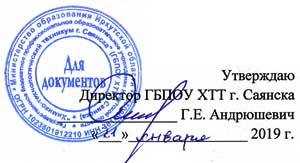 ПАМЯТКАо правилах поведения обучающихся и сотрудников ГБПОУ ХТТ г. Саянскав местах массового пребывания людей при угрозе совершенияи совершении террористического актаПри обнаружении взрывного устройства или подозрительного бесхозного предметаЛицу, обнаружившему подозрительный предмет, не трогать, не вскрывать и не перемещать находку, запомнить время её обнаружения.Немедленно сообщить о нём лицу, ответственному за антитеррористическую безопасность и директору техникума, или лицу заменяющему.Немедленно сообщить оперативному дежурному администрации г. Саянска тел. 5-72-37, в полицию по тел. 02  об обнаружении подозрительного предмета;Действовать в дальнейшем в соответствии с его указаниями.Освободить от людей опасную зону в радиусе не менее 100м;По возможности обеспечить охрану подозрительного предмета и опасной зоны с соблюдением мер предосторожности;Организовать экстренную эвакуацию обучающихся и персонала из здания ОУ, не сообщая, во избежание паники, об угрозе взрыва;По прибытии представителей правоохранительных органов действовать по их указанию.Основными признаками взрывоопасного предмета являются:наличие у предметов характерного вида штатных боеприпасов, сигнальных, осветительных, учебно-имитирующих средств, пиротехнических изделий или их элементов;наличие у обнаруженных предметов самодельных доработок и элементов, не соответствующих их прямому назначению или конструкции (антенн, проводов и т.д.);наличие звука работающего часового механизма;наличие связей предмета с объектами окружающей обстановки в виде растяжек;резкий запах горюче-смазочных материалов или растворителей, исходящего дыма (что может быть связано с разложением химических элементов);наличие наклеек с надписями на поверхности крышек коробок (например, «Бомба», «Тротил», «Взрыв», «Заминировано» и т.п.).Помните! Часто в качестве камуфляжа для взрывных устройств используются обычные предметы: коробки, сотовые телефоны, игрушки и т.п.При захвате людей в заложникиНемедленно сообщить оперативному дежурному  администрации г.Саянска по тел. 5-72-37, в полицию по тел. 02 о ситуации, сложившейся в ОУ;Принять меры по обеспечению беспрепятственного прохода (проезда) на территорию ОУ сотрудников МВД, МЧС, ФСБ, автомобилей скорой медицинской помощи;С прибытием сотрудников спецподразделений МВД, и ФСБ сообщить имеющуюся информацию;Не противоречить террористам, выполнять их требования, если это связано с причинением ущерба жизни и здоровью людей;Не провоцировать действия, которые могут повлечь за собой применение террористами оружия;По своей инициативе в переговоры с террористами не вступать.Если Вас захватили в заложники:По возможности возьмите себя в руки, успокойтесь и не паникуйте.Подготовьтесь физически, морально и эмоционально к возможному трудному испытанию.Не пытайтесь бежать, если нет полной уверенности в успешности побега.Если вас связали, постарайтесь незаметно расслабить верёвки;Расположитесь по возможности подальше от окон, дверей и самих похитителей.Если место вашего похищения неизвестно, постарайтесь определить его по различным признакам.Запомните о террористах как можно больше информации: их количестве, степени вооружённости, особенности внешности, особенностях и темах разговоров.Избегайте смотреть похитителям прямо в глаза.Не делайте резких и угрожающих движений, не провоцируйте террористов на необдуманные действия.При взаимодействии с террористами выполняйте все их распоряжения, займите позицию пассивного сотрудничества. Не высказывайте категорических отказов. Но и не выражайте им своих симпатий и приверженности их идеям. Не принимайте их сторону.Если вас спрашивают, говорите спокойным голосом, избегайте вызывающего, враждебного поведения. На вопросы отвечайте кратко. Не допускайте заявлений, которые могут повредить тебе или другим людям.При наличии проблем со здоровьем заявляйте об этом спокойным голосом.Сохраняй умственную активность, найдите себе какое – либо занятие (жизненные воспоминания, небольшие физические упражнения, разминка).Для поддержания сил ешь и пей, что дают, даже если нет аппетита и пища не вкусная.В случае штурма помещения правоохранительными органами лягте на пол лицом вниз, сложив руки на затылке.При приёме по телефону сообщения, содержащего угрозы террористического характераНе прерывая говорящего и не вдаваясь в панику, выслушать предполагаемого террориста и попытаться получить как можно больше информации о характере звонка;По окончании разговора не прерывать связь;Обязательно зафиксируйте точное время начала разговора и его продолжительность.Немедленно сообщить оперативному дежурному администрации г.Саянска по тел. 5-72-37, в полицию по тел. 02 о поступившем телефонном звонке;Отметьте характер звонка – городской или междугородний.Обязательно отметьте звуковой фон (шум автомашин или железнодорожного транспорта, звук телеаппаратуры, голоса др.)Постарайтесь дословно запомнить разговор и зафиксировать его на бумаге.Постарайтесь в ходе разговора получить ответы на следующие вопросы:Куда, кому, по какому телефону звонит этот человек?Какие конкретные требования он (она) выдвигает?На каких условиях он (она) или они согласны отказаться от задуманного?Как и когда с ним (с ней) можно связаться?Кому вы можете или должны сообщить?По ходу разговора отметьте для себя пол и примерный возраст звонившего, особенности его речи:голос громкий – тихий; высокий – низкий;темп речи: быстрая – медленная;произношение отчётливое, искажённое, с заиканием, шепелявое, с акцентом или диалектом;манера речи: развязная, с издёвкой с нецензурными выражениями.По окончании разговора, не кладите трубку на телефонный аппарат (для возможности определения номера телефона звонившего), немедленно сообщите в правоохранительные органы.При наличии автоматического определителя номера запишите определившийся номер телефона в тетрадь, что позволит избежать его случайной утраты.При использовании звукозаписывающей аппаратуры сразу же извлеките кассету с записью разговора и примите меры к её сохранности. Обязательно установите на её место другую кассету.По окончании разговора не распространяйтесь об этом посторонним, а сразу же сообщите о нём должностным лицам ОУ, или конкретно ответственному за террористическую безопасность.При необходимости организовать эвакуацию обучающихся и персонала согласно плану экстренной эвакуации из ОУ;Обеспечить беспрепятственную работу оперативно-следственной группы, кинологов и т.д.При обращении с анонимными материалами, содержащими угрозы террористического характераПосле получения такого документа обращайтесь с ним максимально осторожно. По возможности, уберите его в чистый, плотно закрываемый полиэтиленовый пакет и поместите в отдельную жесткую папку.Постарайтесь не оставлять на нем  отпечатков своих пальцев.Если документ поступил в конверте - его вскрытие производите только с левой или правой стороны, аккуратно отрезая кромки ножницами.Сохраняйте всё: сам документ с текстом, любые вложения, конверт, упаковку, ничего не выбрасывайте.Не расширяйте круг лиц, знакомившихся с содержанием документа.Запомните обстоятельства получения или обнаружения письма, записки.Анонимные материалы не должны сшиваться, склеиваться, на них не разрешается делать надписи, подчеркивать или обводить отдельные места в тексте, писать резолюции и указания, также запрещается их мять и сгибать. При исполнении резолюции и других надписей на сопроводительных документах не должно оставаться давленых следов на анонимных материалах.Анонимные материалы направляются в УВД с сопроводительным письмом, в котором указываются конкретные признаки анонимных материалов (вид, количество, каким способом и на чем исполнены, с каких слов начинается и какими заканчивается текст, наличие подписи и т.п.), а так же обстоятельства, связанные с их распространением, обнаружением или получением.Регистрационный штамп проставляется только на сопроводительных письмах организации и заявления граждан, передавших анонимные материалы в инстанции.